Obrazec št. 5: IZJAVA PRIJAVITELJA O ŽE PREJETIH (ALI ZAPROŠENIH) POMOČEH PO PRAVILU »DE MINIMIS« IN DRUGIH ŽE PREJETIH (ALI ZAPROŠENIH) POMOČEH ZA ISTE UPRAVIČENE STROŠKEZakoniti zastopnik       (vpišite ime in priimek) prijavitelja        (vpišite naziv podjetja) izjavljam, da:je višina sredstev, ki smo jih že prejeli (ali zaprosili zanje) kot de minimis pomoč v proračunskih letih 2014, 2015, 2016 in 2017, znaša skupaj        EUR, od tega smo že prejeli (ali zaprosili za):      EUR v proračunskem letu 2014, kandidirali smo pri dajalcu:      ,      EUR v proračunskem letu 2015, kandidirali smo pri dajalcu:      ,      EUR v proračunskem letu 2016, kandidirali smo pri dajalcu:      ,      EUR v proračunskem letu 2017, kandidirali smo pri dajalcu:      .Izjavljam, da višina drugih že prejetih (ali zaprošenih) državnih pomoči za iste upravičene stroške, kot jih prijavljamo v tem javnem razpisu, znaša skupaj       EUR, ter da dodeljena sredstva po tem javnem razpisu ne bodo presegla zgornje meje de minimis pomoči in stopnje sofinanciranja po predpisih drugih že prejetih (ali zaprošenih) državnih pomoči za iste upravičene stroške. Izjavljam, da gre v primeru našega podjetja za primer (obvezno označite): pripojenega podjetja  	 DA		 NEdelitve podjetja		 DA		 NEIzjavljam, da je podjetje povezano z naslednjimi podjetji v enotno podjetje:Izjavljam, da smo v podjetju seznanjeni, da finančna spodbuda po tem razpisu pomeni obliko državne pomoči.Izjavljam, da bomo SPIRIT Slovenija sprotno obveščali o morebitnih dodeljenih sredstvih iz naslova državne pomoči.Izjavljam, da smo v podjetju seznanjeni s tem, da znaša stopnja sofinanciranja de minimis po tem javnem razpisu največ 70% upravičenih stroškov.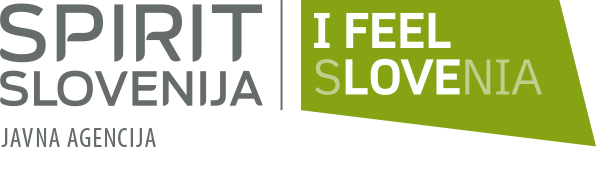 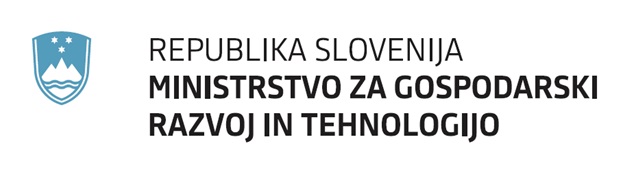 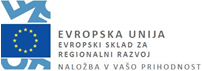 Javni razpis za izbor operacij delno financira Evropska unija, in sicer iz Evropskega sklada za regionalni razvoj (ESRR). Javni razpis za izbor operacij se izvaja v okviru »Operativnega programa za izvajanje Evropske kohezijske politike v obdobju 2014 – 2020«, prednostne osi: »Dinamično in konkurenčno podjetništvo za zeleno gospodarsko rast«; prednostne naložbe:  »Razvoj in izvajanje novih poslovnih modelov za MSP, zlasti v zvezi z internacionalizacijo«; specifičnega cilja: »Povečevanje mednarodne konkurenčnosti MSP«.Naziv podjetjaMatična številka podjetjaKraj in datumŽigIme in priimek zakonitega zastopnika prijaviteljaPodpis